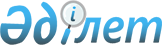 Бөкей ордасы аудандық мәслихатының кейбір шешімдерінің күші жойылды деп тану туралыБатыс Қазақстан облысы Бөкей ордасы аудандық мәслихатының 2017 жылғы 9 наурыздағы № 9-6 шешімі. Батыс Қазақстан облысының Әділет департаментінде 2017 жылғы 16 наурызда № 4721 болып тіркелді      Қазақстан Республикасының 2001 жылғы 23 қаңтардағы "Қазақстан Республикасындағы жергілікті мемлекеттік басқару және өзін-өзі басқару туралы", 2016 жылғы 6 сәуірдегі "Құқықтық актілер туралы" Заңдарын басшылыққа ала отырып, аудандық мәслихат ШЕШІМ ҚАБЫЛДАДЫ:

      1. Осы шешімнің қосымшасына сәйкес Бөкей ордасы аудандық мәслихатының кейбір шешімдерінің күші жойылды деп танылсын.

      2. Бөкей ордасы аудандық мәслихатының аппарат басшысы (А.Хайруллин) осы шешімнің әділет органдарында мемлекеттік тіркелуін, Қазақстан Республикасының нормативтік құқықтық актілерінің эталондық бақылау банкінде және бұқаралық ақпарат құралдарында оның ресми жариялануын қамтамасыз етсін.

      3. Осы шешім алғашқы ресми жарияланған күнінен бастап қолданысқа енгізіледі.

 Бөкей ордасы аудандық мәслихатының кейбір күші жойылға
 шешімдерінің тізбесі      1. Бөкей ордасы аудандық мәслихатының 2015 жылғы 24 желтоқсандағы № 27-2 "Бөкей ордасы ауданының 2016-2018 жылдарға арналған бюджеті туралы" шешімі (Нормативтік құқықтық актілерді мемлекеттік тіркеу тізілімінде № 4231 тіркелген, 2016 жылғы 2 ақпандағы "Әділет" ақпараттық-құқықтық жүйесінде жарияланған). 

      2. Бөкей ордасы аудандық мәслихатының 2016 жылғы 19 ақпандағы № 29-1 "2016 жылы Бөкей ордасы ауданының ауылдық елді мекендеріне жұмыс істеу және тұру үшін келген денсаулық сақтау, білім беру, әлеуметтік қамсыздандыру, мәдениет, спорт және агроөнеркәсіптік кешен саласындағы мамандарға көтерме жәрдемақы және тұрғын үй сатып алу немесе салу үшін бюджеттік кредит беру туралы" шешімі (Нормативтік құқықтық актілерді мемлекеттік тіркеу тізілімінде № 4294 тіркелген, 2016 жылғы 8 сәуірдегі "Әділет" ақпараттық-құқықтық жүйесінде жарияланған).

      3. Бөкей ордасы аудандық мәслихатының 2016 жылғы 19 ақпандағы № 29-2 "Бөкей ордасы аудандық мәслихатының 2015 жылғы 24 желтоқсандағы № 27-2 "Бөкей ордасы ауданының 2016-2018 жылдарға арналған бюджеті туралы" шешіміне өзгерістер енгізу туралы" шешімі (Нормативтік құқықтық актілерді мемлекеттік тіркеу тізілімінде № 4293 тіркелген, 2016 жылғы 8 сәуірдегі "Әділет" ақпараттық-құқықтық жүйесінде жарияланған).

      4. Бөкей ордасы аудандық мәслихатының 2016 жылғы 26 сәуірдегі № 2-1 "Бөкей ордасы аудандық мәслихатының 2015 жылғы 24 желтоқсандағы № 27-2 "Бөкей ордасы ауданының 2016-2018 жылдарға арналған бюджеті туралы" шешіміне өзгерістер енгізу туралы" шешімі (Нормативтік құқықтық актілерді мемлекеттік тіркеу тізілімінде № 4400 тіркелген, 2016 жылғы 1 маусымдағы "Әділет" ақпараттық-құқықтық жүйесінде жарияланған).

      5. Бөкей ордасы аудандық мәслихатының 2016 жылғы 10 тамыздағы № 3-3 "Бөкей ордасы аудандық мәслихатының 2015 жылғы 24 желтоқсандағы № 27-2 "Бөкей ордасы ауданының 2016-2018 жылдарға арналған бюджеті туралы" шешіміне өзгерістер енгізу туралы" шешімі (Нормативтік құқықтық актілерді мемлекеттік тіркеу тізілімінде № 4526 тіркелген, 2016 жылғы 25 тамыздағы "Әділет" ақпараттық-құқықтық жүйесінде жарияланған).

      6. Бөкей ордасы аудандық мәслихатының 2016 жылғы 28 қыркүйектегі № 4-1 "Бөкей ордасы аудандық мәслихатының 2015 жылғы 24 желтоқсандағы № 27-2 "Бөкей ордасы ауданының 2016-2018 жылдарға арналған бюджеті туралы" шешіміне өзгерістер енгізу туралы" шешімі (Нормативтік құқықтық актілерді мемлекеттік тіркеу тізілімінде № 4572 тіркелген, 2016 жылғы 20 қазандағы "Әділет" ақпараттық-құқықтық жүйесінде жарияланған).

      7. Бөкей ордасы аудандық мәслихатының 2016 жылғы 28 қазандағы № 5-1 "Бөкей ордасы аудандық мәслихатының 2015 жылғы 24 желтоқсандағы № 27-2 "Бөкей ордасы ауданының 2016-2018 жылдарға арналған бюджеті туралы" шешіміне өзгеріс енгізу туралы" шешімі (Нормативтік құқықтық актілерді мемлекеттік тіркеу тізілімінде № 4594 тіркелген, 2016 жылғы 10 қарашадағы "Әділет" ақпараттық-құқықтық жүйесінде жарияланған).

      8. Бөкей ордасы аудандық мәслихатының 2016 жылғы 5 желтоқсандағы № 6-1 "Бөкей ордасы аудандық мәслихатының 2015 жылғы 24 желтоқсандағы № 27-2 "Бөкей ордасы ауданының 2016-2018 жылдарға арналған бюджеті туралы" шешіміне өзгерістер енгізу туралы" шешімі (Нормативтік құқықтық актілерді мемлекеттік тіркеу тізілімінде № 4626 тіркелген, 2016 жылғы 22 желтоқсандағы "Әділет" ақпараттық-құқықтық жүйесінде жарияланған).


					© 2012. Қазақстан Республикасы Әділет министрлігінің «Қазақстан Республикасының Заңнама және құқықтық ақпарат институты» ШЖҚ РМК
				
      Сессия төрағасы

С.Унаев

      Мәслихат хатшысы

Е.Таңатов
2017 жылғы 9 наурыздағы № 9-6
Бөкей ордасы аудандық мәслихатының шешіміне
қосымша